HDMI 2.0 版4K线 时尚系列产品描述：HDMI 2.0 版4K线应用于矩阵、投影机，液晶电视，电脑，机顶盒等，时尚系列适用于多功能会议室,指挥中心，调度中心，酒店、展览展示厅，家庭影院、学校多媒体教学投影，监控，液晶拼接、LED屏等专用。 线材说明:这款线为19+1 标准线规，多层屏蔽，超强抗干扰，信号稳定无压缩；适用于高要求工程项目，比如拼接屏工程，需要从电脑接一条10米或者20米甚至更长的高清线接到分配器，然后再从分配器接3米或者5米.10米的高清线接到拼接屏或者电视推荐使用这款产品常用规格：1M-20M。支持分辨率：1920*1080P/3D/ 4K*2K/30HZ。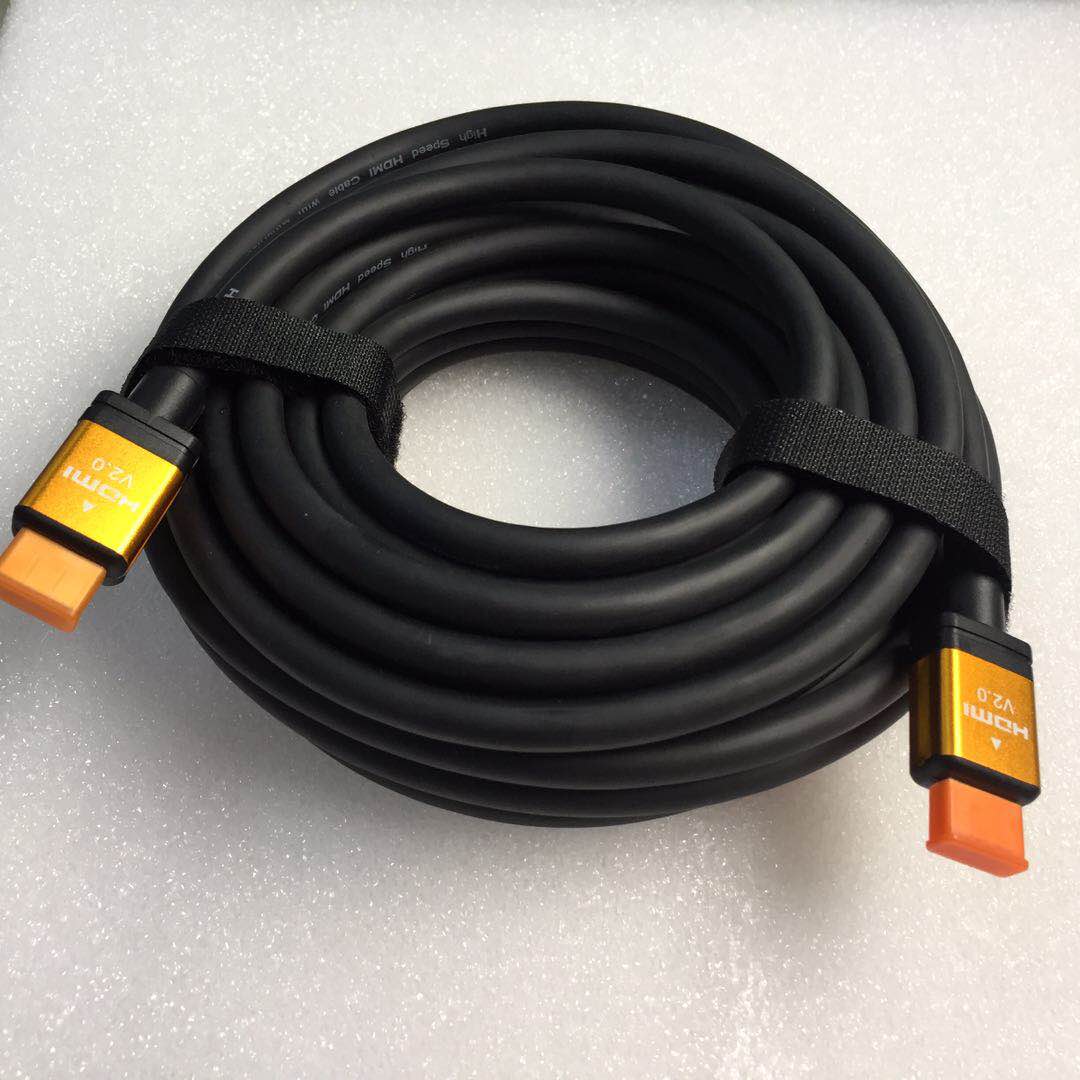 